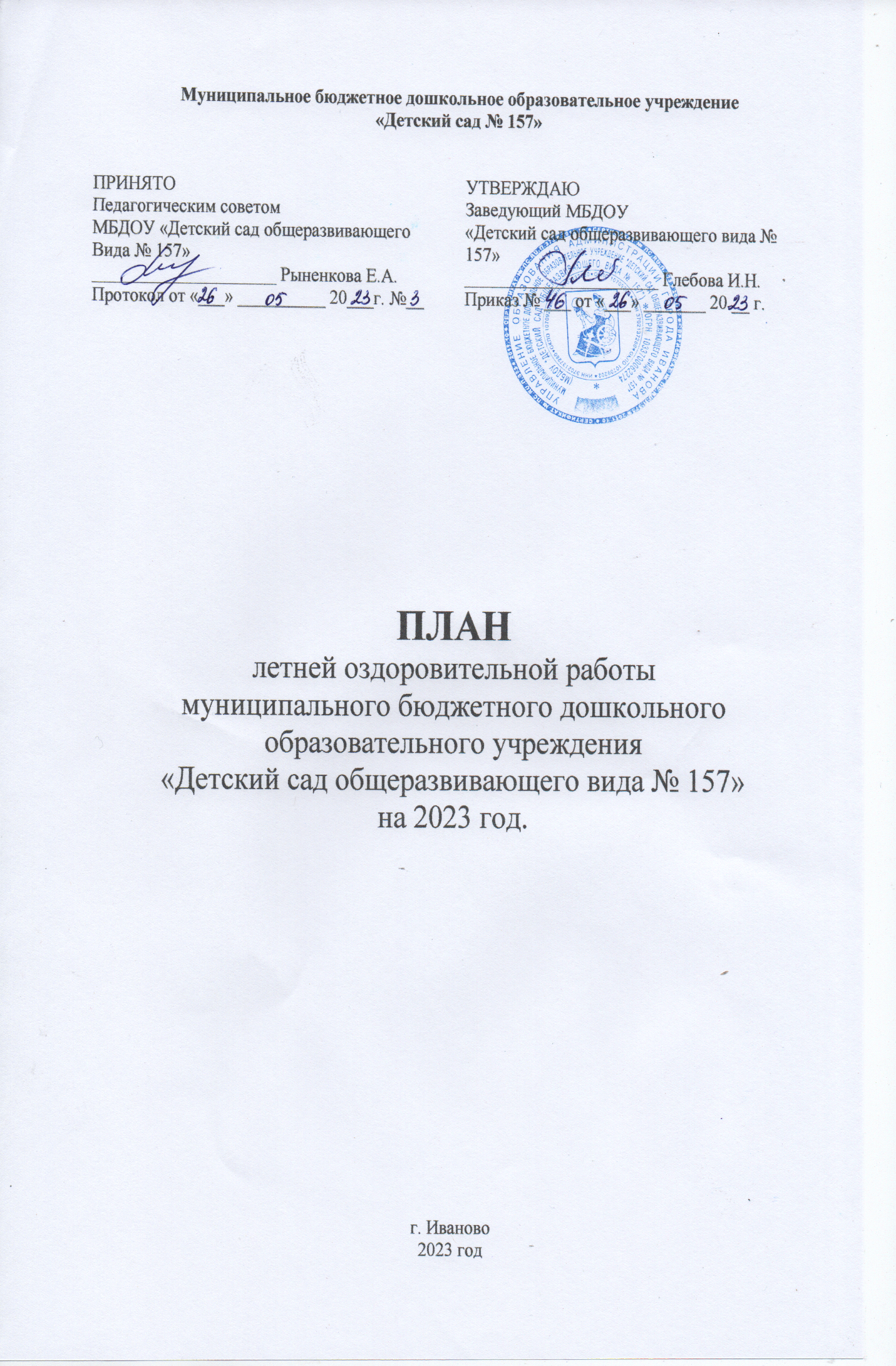 План летней оздоровительной работы в ДОУЦель: сохранение и укрепление физического и психического здоровья детей с учетом их индивидуальных особенностей, удовлетворение потребностей растущего организма в отдыхе,  а так же  развития познавательных интересов и творческой деятельности.Задачи:Создать условия, обеспечивающие охрану жизни и укрепление здоровья детей, предупреждение заболеваемости и травматизма.Создавать условия для   закаливания детей, используя благоприятные факторы летнего времени (солнце, воздух, вода), способствовать их физическому развитию путём оптимизации двигательной активности каждого ребенка. Реализовать систему мероприятий, направленных на развитие самостоятельности, инициативности, любознательности и познавательной активности в различных образовательных областях.Расширять и уточнять доступные детям знания и представления об объектах природы и природных явлениях, формировать основы экологической культуры.Осуществлять индивидуальную работу в ходе организованной образовательной деятельности, в процессе прогулок, игровой и бытовой деятельности.Проводить осуществление педагогического и санитарного просвещения родителей по вопросам воспитания и оздоровления детей в летний период.Регламентирующие нормативные документыПроведение профилактических, закаливающих, оздоровительных и воспитательных мероприятий с детьми в летний период регламентируют нормативные документы:      Конвенция о правах ребенка (одобрена Генеральной Ассамблеей ООН 20.11.1989 г).Конституция РФ от 12.12.1993г. (ст. 38, 41, 42, 43).Федеральный закон от 24.07.98 г. 124-ФЗ «Об основных гарантиях прав ребенка в Российской Федерации».Федеральный закон «Об образовании в Российской Федерации» № 273-ФЗ от 29.12.2012 г.Приказ Министерства образования и науки РФ от 17.09.2013 г. № 1155 «Об утверждении федерального государственного образовательного стандарта дошкольного образования».Приказ Минздрава России от 04.04.03 № 139 «Об утверждении инструкции по внедрению оздоровительных технологий в деятельность образовательных учреждений».Санитарно-эпидемиологические требования к устройству, содержанию и организации режима работы дошкольного образовательного учреждения СанПиН 2.4.1.3049-13, утвержденные главным государственным санитарным врачом РФ от 15.05.2013 № 26.Основная образовательная программа дошкольного образования Муниципального бюджетного образовательного учреждения «Детский сад общеразвивающего вида № 157»Вид работыСодержание работыСодержание работыСрокиОтветственные1. Организационная работа1. Организационная работа1. Организационная работа1. Организационная работа1. Организационная работа1.1Проведение инструктажа педагогов перед началом летнего периода:по профилактике детского травматизма; охране жизни и здоровья детей в летний период;занятий спортивными и подвижными играми, спортивных соревнований;проведение массовых  мероприятий;Собеседование с воспитателями:правильная организация закаливающих процедурпредупреждение отравления детей ядовитыми растениями и грибамиоказание первой медицинской помощи при солнечном и тепловом ударе, а так же при укусах насекомых профилактика летних инфекционных заболеваний детей МайМайЗаведующийМедсестра1.2Проведение инструктажа детей:по предупреждению травматизма;соблюдение правил поведения в природеВ течение летнего периода               В течение летнего периода               Воспитатели групп1.3Издание приказов:О введении летнего режима пребывания детей в ДОУ;Об организации работы групп по летнему расписанию ОД;\МайМай заведующий, зам. заведующей по АХР,2.Оздоровительная работа2.Оздоровительная работа2.Оздоровительная работа2.Оздоровительная работа2.Оздоровительная работа2.1Переход на режим дня в соответствии с тёплым периодом годас 01.06.23 г.с 01.06.23 г.Воспитатели групп 2.2Организация водно-питьевого режимаЕжедневноЕжедневноВоспитатели групп2.3Организация жизни детей в адаптационный  периодЕжедневноЕжедневноВоспитатели группМаксимальное пребывание детей на свежем воздухе (утренний прием, гимнастика, физкультурные занятия развлечения)ЕжедневноЕжедневноВоспитатели группЗаведующий    2.4Создание условий для повышения двигательной активности детей на свежем воздухе путем расширения ассортимента выносным оборудованиемЕжедневноЕжедневноВоспитатели группЗам. зав. по АХР2.5Осуществление различных видов закаливанияв течение дня (воздушные и солнечные ванны, закаливание водой, босохождение и т.д.)В течение летнего периодаВ течение летнего периодаВоспитатели групп2.6Организация питания детей по 12-дневному меню.Включение в меню витаминных напитков, фруктов, свежих овощей.     В течение летнего периодаВ течение летнего периодаМедсестра2.7Индивидуальная и подгрупповая работа с детьми по развитию основных движений на прогулкеВ течение летнего периодаВ течение летнего периодаВоспитатели групп2.7Организация познавательных и тематических мероприятий, досугов в совместной деятельности с детьмиВ течение летнего периодаВ течение летнего периодаВоспитатели групп2.7Организация экспериментальной деятельностиВ течение летнего периодаВ течение летнего периодаВоспитатели групп2.7Оформление санитарных бюллетеней:«Безопасное лето: как веси себя в экстренных случаях?»«Витамины и здоровье»«Защити себя и своего ребенка от ротавирусной инфекции.»Июнь, АвгустИюнь, АвгустВоспитатели группМедсестра Беседы с детьми:«Болезни грязных рук»«Ядовитые грибы и растения» «Знаки дорожные знать каждому положено»««Наш друг – светофор» «Что такое огонь?» «Правила поведения у водоема» «Правила поведения в природе» «Закаляйся, если хочешь быть здоров!»В течение летнего периодаВ течение летнего периодаВоспитатели групп3. Воспитательно-образовательная работа3. Воспитательно-образовательная работа3. Воспитательно-образовательная работа3. Воспитательно-образовательная работа3. Воспитательно-образовательная работа3.1Календарное планирование согласно методическим  рекомендациям «Особенности планирования воспитательно-образовательной работы в летний период» и плана летней - оздоровительной работыКалендарное планирование согласно методическим  рекомендациям «Особенности планирования воспитательно-образовательной работы в летний период» и плана летней - оздоровительной работыВ течение летнего периодаВоспитатели групп3.2Организация работы в группах по летнему расписанию занятийОрганизация работы в группах по летнему расписанию занятийВ течение летнего периодаВоспитатели групп3.3Проведение  развлечений и досуговых мероприятий с детьми.           Проведение  развлечений и досуговых мероприятий с детьми.           В течение летнего периодаВоспитатели групп3.4Проведение   целевых прогулок  по территории  и за территорией детского сада (при снятии регламента).Проведение   целевых прогулок  по территории  и за территорией детского сада (при снятии регламента).В течение летнего периодаВоспитатели групп3.5Тематические развлечения  и итоговые мероприятия раз в неделюТематические развлечения  и итоговые мероприятия раз в неделюВ течение летнего периодаВоспитатели групп 3.6Игровая деятельность согласно требованиям программы Игровая деятельность согласно требованиям программы В течение летнего периодаВоспитатели групп3.7Экологическое воспитание детей: беседы прогулки экскурсии в ближайшее природное окружение (при снятии регламента).наблюдения, эксперименты с живой и неживой природойЭкологическое воспитание детей: беседы прогулки экскурсии в ближайшее природное окружение (при снятии регламента).наблюдения, эксперименты с живой и неживой природойВ течение летнего периодаВоспитатели групп3.8Организация трудовой деятельности детей: на участкес природным и бросовым материаломтканью, бумагой. Организация трудовой деятельности детей: на участкес природным и бросовым материаломтканью, бумагой. В течение летнего периодаВоспитатели групп3.9Работа с детьми по предупреждению бытового и дорожного травматизма:беседыразвлеченияигры по ознакомлению с правилами дорожного движения Работа с детьми по предупреждению бытового и дорожного травматизма:беседыразвлеченияигры по ознакомлению с правилами дорожного движения В течение летнего периодаВоспитатели групп3.10Организация игровой деятельности детей: - сюжетно-ролевые игры;- театрализованные, игры - драматизации;- подвижные игры (различной подвижности);- дидактические, развивающие;- народные, хороводные, музыкальные;- с песком, водой;- игровые ситуации по ПДД    Организация игровой деятельности детей: - сюжетно-ролевые игры;- театрализованные, игры - драматизации;- подвижные игры (различной подвижности);- дидактические, развивающие;- народные, хороводные, музыкальные;- с песком, водой;- игровые ситуации по ПДД    В течение летнего периодаВоспитатели групп4. Работа с детьми4. Работа с детьми4. Работа с детьми4. Работа с детьми4. Работа с детьми4.1Проведение занятий по физкультурному и музыкальному развитию на воздухеОсобое внимание уделять проведению физкультурно – оздоровительных  мероприятий: подвижные игрыпроведение элементов спортивных игр: футбола, бадминтона, теннисаПроведение занятий по физкультурному и музыкальному развитию на воздухеОсобое внимание уделять проведению физкультурно – оздоровительных  мероприятий: подвижные игрыпроведение элементов спортивных игр: футбола, бадминтона, теннисаВ течение летнего периодаВоспитатели групп4.2Организация работы тематических недель:Организация работы тематических недель:Организация работы тематических недель:Организация работы тематических недель:«Неделя физкультуры и  здоровья» «Неделя физкультуры и  здоровья» 01.06.23-02.06.23Воспитатели групп«Неделя патриотического воспитания»«Неделя патриотического воспитания»05.06.23-09.06.23Воспитатели группНеделя  «В цветочном городе»Неделя  «В цветочном городе»12.06.23-16.06.23Воспитатели групп «Неделя памяти» «Неделя памяти»19.06.23-23.06.23Воспитатели групп«Неделя подвижных игр»«Неделя подвижных игр»26.06.23-30.06.23Воспитатели групп«Неделя семьи»«Неделя семьи»03.07.23-07.07.23Воспитатели групп«Неделя воды»«Неделя воды»10.07.23-14.07.23Воспитатели групп«Неделя  искусства»«Неделя  искусства»17.07.23-21.07.23Воспитатели групп«Неделя дружбы»«Неделя дружбы»24.07.23.-28.07.23Воспитатели групп«Неделя художественной литературы»«Неделя художественной литературы»31.07.23-04.08.23Воспитатели групп«Неделя дорожного движения»«Неделя дорожного движения»07.08.23-11.08.23Воспитатели группНеделя «Вкусное лето»Неделя «Вкусное лето»14.08.23-18.08.23Воспитатели группНеделя   « До свиданья, лето»Неделя   « До свиданья, лето»21.08.23-31.08.23Воспитатели групп5. Методическая работа5. Методическая работа5. Методическая работа5. Методическая работа5. Методическая работа5.1.«Исследовательская деятельность с детьми дошкольного возраста в летний оздоровительный период в дистанционном режиме»«Исследовательская деятельность с детьми дошкольного возраста в летний оздоровительный период в дистанционном режиме»Июнь,Июль, АвгустВоспитатели .«Организация двигательной активности детей в летний период»  «Организация двигательной активности детей в летний период»  Июнь,Июль, АвгустВоспитатели . «Организация закаливания. Сочетание традиционных и нетрадиционных факторов как залог успешной оздоровительной работы» «Организация закаливания. Сочетание традиционных и нетрадиционных факторов как залог успешной оздоровительной работы»Июнь,Июль, АвгустВоспитатели . «Особенности художественно-эстетического воспитания  детей в летний период» «Особенности художественно-эстетического воспитания  детей в летний период»Июнь,Июль, АвгустВоспитатели .Разработка и утверждение годового плана на 2023 – 2024 учебный год в соответствии с ФГОСРазработка и утверждение годового плана на 2023 – 2024 учебный год в соответствии с ФГОСАвгустВоспитатели .Разработка и утверждение рабочих программ педагогов на 2023-2024 учебный год в соответствии с ФГОСРазработка и утверждение рабочих программ педагогов на 2023-2024 учебный год в соответствии с ФГОСАвгустВоспитатели .Индивидуальная работа с педагогами (по запросам)Индивидуальная работа с педагогами (по запросам)постоянноВоспитатели .Подготовка к  установочному педсовету с подведением итогов летней оздоровительной работы и утверждением годового плана на 2023-2024 учебный годПодготовка к  установочному педсовету с подведением итогов летней оздоровительной работы и утверждением годового плана на 2023-2024 учебный годАвгуст Воспитатели .Оформление сайта детского сада  новыми материалами в соответствии с современными требованиями   Оформление сайта детского сада  новыми материалами в соответствии с современными требованиями   постоянноВоспитатели .6. Контроль и руководство6. Контроль и руководство6. Контроль и руководство6. Контроль и руководство6. Контроль и руководствоГотовность групп к новому учебному годуГотовность групп к новому учебному годуАвгустЗаведующий Зам. зав по АХЧПредупредительный контроль:- анализ календарных  планов педагогов;Предупредительный контроль:- анализ календарных  планов педагогов;Июль, АвгустЗаведующий Зам. зав по АХЧ- организация инструктажа с детьми дошкольного возраста, закаливающих мероприятий, питания;- организация инструктажа с детьми дошкольного возраста, закаливающих мероприятий, питания;Июль, АвгустЗаведующий Зам. зав по АХЧ- соблюдения режима дня;- соблюдения режима дня;Июль, Август Заведующий медсестра- соблюдение питьевого режима;- соблюдение питьевого режима;Июль, АвгустМедсестра помощники воспитателя- укрепления материальной базы;- укрепления материальной базы;Июль, АвгустЗаведующая зам.зав по АХЧ - выполнение натуральных норм питания детей      - выполнение натуральных норм питания детей      Июль, АвгустЗаведующая зам.зав по АХЧмедсестраОперативный контроль:- выполнение инструкций по охране жизни и здоровья детей;- проведение физкультурно-оздоровительных мероприятий в режиме дня;-утренний приём (гимнастика, прогулка на воздухе);- соблюдение санитарно-эпидемиологического режима, правил внутреннего распорядка;-организация питания;- проведение намеченных мероприятий;-организация непосредственно образовательной деятельности по физической культуре и музыке;-организация развлечений с детьми, обеспечение  эмоционально-личностного развития;-работа с детьми по основам безопасности и жизнедеятельности;- ведение документации;- организации профилактических мероприятий.           Оперативный контроль:- выполнение инструкций по охране жизни и здоровья детей;- проведение физкультурно-оздоровительных мероприятий в режиме дня;-утренний приём (гимнастика, прогулка на воздухе);- соблюдение санитарно-эпидемиологического режима, правил внутреннего распорядка;-организация питания;- проведение намеченных мероприятий;-организация непосредственно образовательной деятельности по физической культуре и музыке;-организация развлечений с детьми, обеспечение  эмоционально-личностного развития;-работа с детьми по основам безопасности и жизнедеятельности;- ведение документации;- организации профилактических мероприятий.           Июль, АвгустЗаведующая зам.зав по АХЧмедсестраПериодический контроль:- организация развивающей среды;  Периодический контроль:- организация развивающей среды;  Июль,  АвгустЗаведующая зам.зав по АХЧмедсестра7. Работа с родителями7. Работа с родителями7. Работа с родителями7. Работа с родителями7. Работа с родителямиОрганизация и проведение консультаций на темы:- «Лето – пора закаляться»;- «Как выработать навыки безопасного поведения в период самоизоляции и переходный период»- «Профилактика кишечных и вирусных  инфекций»- «Познавательное развитие детей летом»Организация и проведение консультаций на темы:- «Лето – пора закаляться»;- «Как выработать навыки безопасного поведения в период самоизоляции и переходный период»- «Профилактика кишечных и вирусных  инфекций»- «Познавательное развитие детей летом»Июль, АвгустВоспитатели группМедсестра 